Andrássy Gyula Általános IskolaAz Andrássy Gyula Általános Iskola Klebelsberg Kunó Vallás- és Közoktatási miniszter hathatós támogatásával épült, kimondottan egyházi iskolának, amelyben az Isteni Megváltó Leányai Szerzetesrend nővérei tanítottak.Az épület alapkövét 1927. május 15-én helyezték el, és 1928. február 2-án megkezdődött a tanítás. Az akkor 4 + 1 tantermes iskolával összeépült a tanítónővérek részére épített zárda. A + egy tanterem a tanyán élő tanulók elhelyezésére szolgált, akik a hétvégeken szüleikkel hazamentek. A főépülethez csatlakozott a Római Katolikus Plébánia. Az épületben szükségkápolnát létesítettek. A Deák F. utca felőli tantermeket harmonikaajtók (ún. spaletták) választották el egymástól, amelyeket a szentmisék idejére szétnyitottak, megnagyobbítva a termeket, amelyek belső hossza 10,4 méter. A tetőn harangláb foglalt helyet. Az épület a mai napig őrzi eredeti formáját. Belső átalakítások történtek, de az ajtók, ablakok a lépcső, valamint két lengőajtó elhelyezésére szolgáló üveges faszerkezet eredeti, sőt az építés-átadás idején elhelyezett néhány katedrálüveg is eredeti.Főbejárat az Erzsébet térre néz, melynek ajtaja eredeti kovácsoltvas rácsozatú, felette ELEMI NÉPISKOLA felirat látható, felette egy téglalapalapú fekvő hasábon a Magyar Szentkoronás címer látható. Az iskola főbejárata Vecsés egyik legszebb közintézményi bejárata.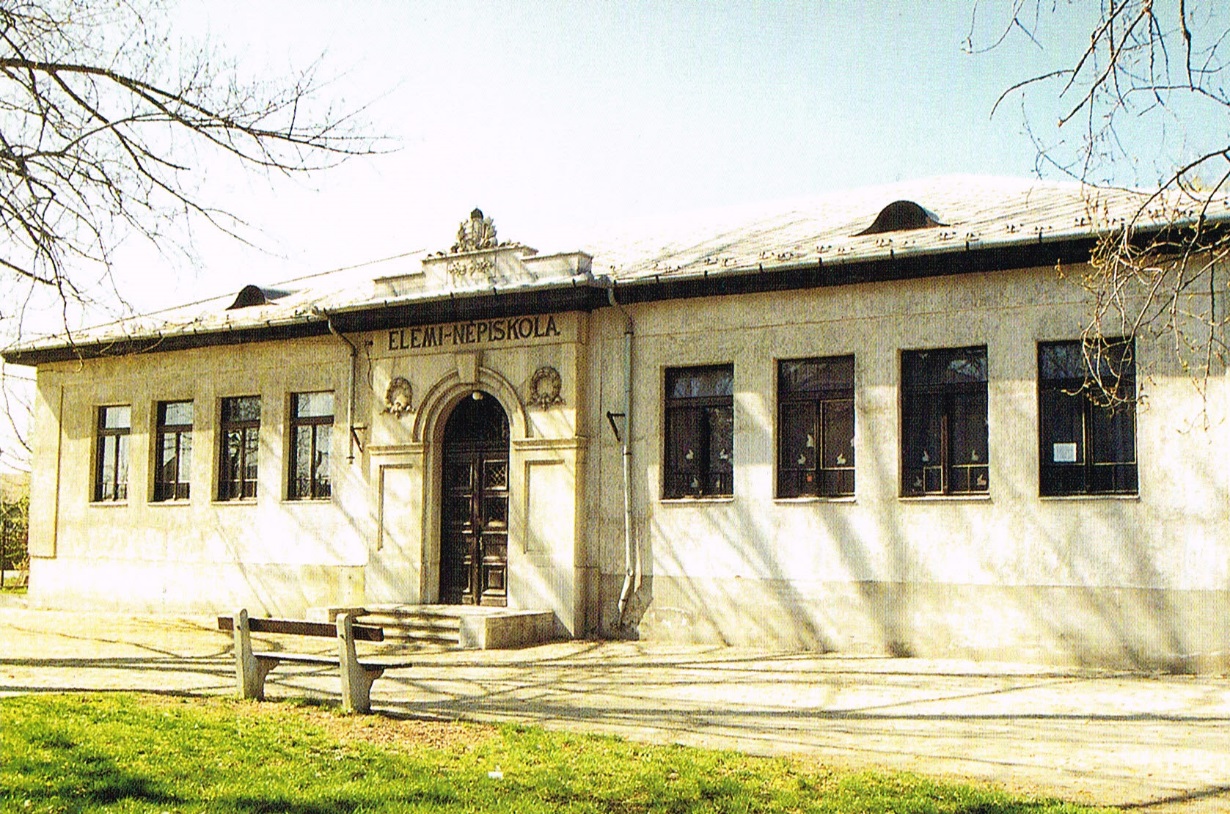 